This form is available in Welsh / Mae’r ffurflen hon ar gael yn GymraegDeclaration of ConvictionsI,      of      date of birth      do declare as follows (please tick as appropriate)	I have never been convicted of any offence	I have been convicted for an offence or offences and I list below within the terms of the Rehabilitation of Offenders Act 1974, every offence for which I have been convicted including the date of the offence, the place that the offence was committed and the sentence imposed by the Court. I have not been convicted of any other offence.These declarations relates to all offences including motoring offences. Date:     (dd/mm/yyyy)Signature of applicant:……………………………………………………………..Print name:      Return to:Licensing TeamCivic OfficesHolton RoadBarryVale of Glamorgan CF63 4RUTel: 01446 709105Return to:Licensing TeamCivic OfficesHolton RoadBarryVale of Glamorgan CF63 4RUTel: 01446 709105Return to:Licensing TeamCivic OfficesHolton RoadBarryVale of Glamorgan CF63 4RUTel: 01446 709105Return to:Licensing TeamCivic OfficesHolton RoadBarryVale of Glamorgan CF63 4RUTel: 01446 709105Return to:Licensing TeamCivic OfficesHolton RoadBarryVale of Glamorgan CF63 4RUTel: 01446 709105Return to:Licensing TeamCivic OfficesHolton RoadBarryVale of Glamorgan CF63 4RUTel: 01446 709105Return to:Licensing TeamCivic OfficesHolton RoadBarryVale of Glamorgan CF63 4RUTel: 01446 709105Return to:Licensing TeamCivic OfficesHolton RoadBarryVale of Glamorgan CF63 4RUTel: 01446 709105Return to:Licensing TeamCivic OfficesHolton RoadBarryVale of Glamorgan CF63 4RUTel: 01446 709105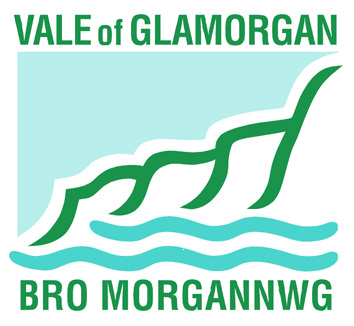 Application for Street Trading ConsentLocal Government (Miscellaneous Provisions) Act 1982 Schedule 4Application for Street Trading ConsentLocal Government (Miscellaneous Provisions) Act 1982 Schedule 4Application for Street Trading ConsentLocal Government (Miscellaneous Provisions) Act 1982 Schedule 4Application for Street Trading ConsentLocal Government (Miscellaneous Provisions) Act 1982 Schedule 4Application for Street Trading ConsentLocal Government (Miscellaneous Provisions) Act 1982 Schedule 4Application for Street Trading ConsentLocal Government (Miscellaneous Provisions) Act 1982 Schedule 4Application for Street Trading ConsentLocal Government (Miscellaneous Provisions) Act 1982 Schedule 4Application for Street Trading ConsentLocal Government (Miscellaneous Provisions) Act 1982 Schedule 4Application for Street Trading ConsentLocal Government (Miscellaneous Provisions) Act 1982 Schedule 4Application for Street Trading ConsentLocal Government (Miscellaneous Provisions) Act 1982 Schedule 4Application for Street Trading ConsentLocal Government (Miscellaneous Provisions) Act 1982 Schedule 4Application for Street Trading ConsentLocal Government (Miscellaneous Provisions) Act 1982 Schedule 4Application for Street Trading ConsentLocal Government (Miscellaneous Provisions) Act 1982 Schedule 4Application for Street Trading ConsentLocal Government (Miscellaneous Provisions) Act 1982 Schedule 4I am applying for a I am applying for a I am applying for a I am applying for a I am applying for a I am applying for a I am applying for a I am applying for a I am applying for a I am applying for a I am applying for a I am applying for a I am applying for a I am applying for a Street Trading Community Event Consent     Street Trading Consent   (please tick as appropriate)Street Trading Community Event Consent     Street Trading Consent   (please tick as appropriate)Street Trading Community Event Consent     Street Trading Consent   (please tick as appropriate)Street Trading Community Event Consent     Street Trading Consent   (please tick as appropriate)Street Trading Community Event Consent     Street Trading Consent   (please tick as appropriate)Street Trading Community Event Consent     Street Trading Consent   (please tick as appropriate)Street Trading Community Event Consent     Street Trading Consent   (please tick as appropriate)Street Trading Community Event Consent     Street Trading Consent   (please tick as appropriate)Street Trading Community Event Consent     Street Trading Consent   (please tick as appropriate)Street Trading Community Event Consent     Street Trading Consent   (please tick as appropriate)Street Trading Community Event Consent     Street Trading Consent   (please tick as appropriate)Street Trading Community Event Consent     Street Trading Consent   (please tick as appropriate)Street Trading Community Event Consent     Street Trading Consent   (please tick as appropriate)Street Trading Community Event Consent     Street Trading Consent   (please tick as appropriate)If you are applying for a community event consent please provide the name, address, telephone number, and email address of the co-ordinator of the event. If you are applying for a community event consent please provide the name, address, telephone number, and email address of the co-ordinator of the event. If you are applying for a community event consent please provide the name, address, telephone number, and email address of the co-ordinator of the event. If you are applying for a community event consent please provide the name, address, telephone number, and email address of the co-ordinator of the event. If you are applying for a community event consent please provide the name, address, telephone number, and email address of the co-ordinator of the event. If you are applying for a community event consent please provide the name, address, telephone number, and email address of the co-ordinator of the event. If you are applying for a community event consent please provide the name, address, telephone number, and email address of the co-ordinator of the event. If you are applying for a community event consent please provide the name, address, telephone number, and email address of the co-ordinator of the event. If you are applying for a community event consent please provide the name, address, telephone number, and email address of the co-ordinator of the event. If you are applying for a community event consent please provide the name, address, telephone number, and email address of the co-ordinator of the event. If you are applying for a community event consent please provide the name, address, telephone number, and email address of the co-ordinator of the event. If you are applying for a community event consent please provide the name, address, telephone number, and email address of the co-ordinator of the event. If you are applying for a community event consent please provide the name, address, telephone number, and email address of the co-ordinator of the event. If you are applying for a community event consent please provide the name, address, telephone number, and email address of the co-ordinator of the event. 1. Applicant details 1. Applicant details 1. Applicant details 1. Applicant details 1. Applicant details 1. Applicant details 1. Applicant details 1. Applicant details 1. Applicant details 1. Applicant details 1. Applicant details 1. Applicant details 1. Applicant details 1. Applicant details Mr     Mrs     Miss     Other      Mr     Mrs     Miss     Other      Mr     Mrs     Miss     Other      Mr     Mrs     Miss     Other      Mr     Mrs     Miss     Other      Mr     Mrs     Miss     Other      Mr     Mrs     Miss     Other      Mr     Mrs     Miss     Other      Mr     Mrs     Miss     Other      Mr     Mrs     Miss     Other      Mr     Mrs     Miss     Other      Mr     Mrs     Miss     Other      Mr     Mrs     Miss     Other      Mr     Mrs     Miss     Other      Full nameFull nameFull nameHouse no and StreetHouse no and StreetHouse no and StreetDistrictDistrictDistrictPostcodePostcodePostcodeTelephone numberTelephone numberTelephone numberEmail addressEmail addressEmail addressDate of BirthDate of BirthDate of Birth2. Proposed location of trading2. Proposed location of trading2. Proposed location of trading2. Proposed location of trading2. Proposed location of trading2. Proposed location of trading2. Proposed location of trading2. Proposed location of trading2. Proposed location of trading2. Proposed location of trading2. Proposed location of trading2. Proposed location of trading2. Proposed location of trading2. Proposed location of tradingStreet(s) name(s)Street(s) name(s)Street(s) name(s)Street(s) name(s)Precise location(s)Precise location(s)Precise location(s)Precise location(s)Land typeLand typeLand typeLand typeLand typeprivate land     public land   public highway   (please tick as appropriate)private land     public land   public highway   (please tick as appropriate)private land     public land   public highway   (please tick as appropriate)private land     public land   public highway   (please tick as appropriate)private land     public land   public highway   (please tick as appropriate)private land     public land   public highway   (please tick as appropriate)private land     public land   public highway   (please tick as appropriate)private land     public land   public highway   (please tick as appropriate)private land     public land   public highway   (please tick as appropriate)If on private land please state:.If on private land please state:.If on private land please state:.If on private land please state:.If on private land please state:.If on private land please state:.If on private land please state:.If on private land please state:.If on private land please state:.If on private land please state:.If on private land please state:.If on private land please state:.If on private land please state:.If on private land please state:.Landowner name Landowner name Landowner name Landowner name Landowner address Landowner address Landowner address Landowner address Landowner permissionLandowner permissionLandowner permissionLandowner permissionYes        No   Yes        No   Yes        No   Yes        No   Yes        No   Yes        No   Yes        No   Yes        No   Yes        No   Yes        No   3. Dates and Time of consent requested.3. Dates and Time of consent requested.3. Dates and Time of consent requested.3. Dates and Time of consent requested.3. Dates and Time of consent requested.3. Dates and Time of consent requested.3. Dates and Time of consent requested.3. Dates and Time of consent requested.3. Dates and Time of consent requested.3. Dates and Time of consent requested.3. Dates and Time of consent requested.3. Dates and Time of consent requested.3. Dates and Time of consent requested.3. Dates and Time of consent requested.Start TimeStart TimeStart TimeDay(s)Day(s)Day(s)Day(s)Date(s)Date(s)Date(s)Date(s)Finish timeFinish timeMondayMondayMondayMondayTuesdayTuesdayTuesdayTuesdayWednesdayWednesdayWednesdayWednesdayThursdayThursdayThursdayThursdayFridayFridayFridayFridaySaturdaySaturdaySaturdaySaturdaySundaySundaySundaySunday4. Please specify the types of goods you wish to sell. 4. Please specify the types of goods you wish to sell. 4. Please specify the types of goods you wish to sell. 4. Please specify the types of goods you wish to sell. 4. Please specify the types of goods you wish to sell. 4. Please specify the types of goods you wish to sell. 4. Please specify the types of goods you wish to sell. 4. Please specify the types of goods you wish to sell. 4. Please specify the types of goods you wish to sell. 4. Please specify the types of goods you wish to sell. 4. Please specify the types of goods you wish to sell. 4. Please specify the types of goods you wish to sell. 4. Please specify the types of goods you wish to sell. 4. Please specify the types of goods you wish to sell. If you are selling alcohol you must have a separate authorisation from the Council. Please provide details of the Temporary Event Notice or Premises Licence in force:If you are selling alcohol you must have a separate authorisation from the Council. Please provide details of the Temporary Event Notice or Premises Licence in force:If you are selling alcohol you must have a separate authorisation from the Council. Please provide details of the Temporary Event Notice or Premises Licence in force:If you are selling alcohol you must have a separate authorisation from the Council. Please provide details of the Temporary Event Notice or Premises Licence in force:If you are selling alcohol you must have a separate authorisation from the Council. Please provide details of the Temporary Event Notice or Premises Licence in force:If you are selling alcohol you must have a separate authorisation from the Council. Please provide details of the Temporary Event Notice or Premises Licence in force:If you are selling alcohol you must have a separate authorisation from the Council. Please provide details of the Temporary Event Notice or Premises Licence in force:If you are selling alcohol you must have a separate authorisation from the Council. Please provide details of the Temporary Event Notice or Premises Licence in force:If you are selling alcohol you must have a separate authorisation from the Council. Please provide details of the Temporary Event Notice or Premises Licence in force:If you are selling alcohol you must have a separate authorisation from the Council. Please provide details of the Temporary Event Notice or Premises Licence in force:If you are selling alcohol you must have a separate authorisation from the Council. Please provide details of the Temporary Event Notice or Premises Licence in force:If you are selling alcohol you must have a separate authorisation from the Council. Please provide details of the Temporary Event Notice or Premises Licence in force:If you are selling alcohol you must have a separate authorisation from the Council. Please provide details of the Temporary Event Notice or Premises Licence in force:If you are selling alcohol you must have a separate authorisation from the Council. Please provide details of the Temporary Event Notice or Premises Licence in force:5. Method of street trading (please also state registration number where applicable)5. Method of street trading (please also state registration number where applicable)5. Method of street trading (please also state registration number where applicable)5. Method of street trading (please also state registration number where applicable)5. Method of street trading (please also state registration number where applicable)5. Method of street trading (please also state registration number where applicable)5. Method of street trading (please also state registration number where applicable)5. Method of street trading (please also state registration number where applicable)5. Method of street trading (please also state registration number where applicable)5. Method of street trading (please also state registration number where applicable)5. Method of street trading (please also state registration number where applicable)5. Method of street trading (please also state registration number where applicable)5. Method of street trading (please also state registration number where applicable)5. Method of street trading (please also state registration number where applicable)Stall   Stall   Stall   Van   Van   Vehicle   Vehicle   Vehicle   Vehicle   Stall   Stall   Stall   Stall   Tricycle   Tricycle   Tricycle   Barrow   Other (please specify )      Other (please specify )      Other (please specify )      Other (please specify )      Other (please specify )      Other (please specify )      Other (please specify )      Other (please specify )      Other (please specify )      Other (please specify )      Other (please specify )      Other (please specify )      Other (please specify )      Other (please specify )      6. Dimensions of area to be used6. Dimensions of area to be used6. Dimensions of area to be used6. Dimensions of area to be used6. Dimensions of area to be used6. Dimensions of area to be used6. Dimensions of area to be used6. Dimensions of area to be used6. Dimensions of area to be used6. Dimensions of area to be used6. Dimensions of area to be used6. Dimensions of area to be used6. Dimensions of area to be used6. Dimensions of area to be usedWidth                  Width                  Width                  LengthWidth                  Width                  Width                  Width                  Width                  Width                  Height                Height                Height                7. Please provide details of any awning, covering or storage facility to be used.7. Please provide details of any awning, covering or storage facility to be used.7. Please provide details of any awning, covering or storage facility to be used.7. Please provide details of any awning, covering or storage facility to be used.7. Please provide details of any awning, covering or storage facility to be used.7. Please provide details of any awning, covering or storage facility to be used.7. Please provide details of any awning, covering or storage facility to be used.7. Please provide details of any awning, covering or storage facility to be used.7. Please provide details of any awning, covering or storage facility to be used.7. Please provide details of any awning, covering or storage facility to be used.7. Please provide details of any awning, covering or storage facility to be used.7. Please provide details of any awning, covering or storage facility to be used.7. Please provide details of any awning, covering or storage facility to be used.7. Please provide details of any awning, covering or storage facility to be used.8. Food traders ONLY must complete this section 8. Food traders ONLY must complete this section Are you registered to sell food                              Yes           No Are you registered to sell food                              Yes           No If yes, you must provide the following details:If yes, you must provide the following details:Date of registrationCouncil which issued Registration Exact Name under which business/person registered                                                                               (if applicable)Address under which business/person registeredCurrent Food hygiene rating e.g. the number 1-5 issued to the business 9.Please specify details on the following: (food traders only)9.Please specify details on the following: (food traders only)Arrangements for the washing and drying of hands;      Arrangements for the washing and drying of hands;      Sanitary arrangements:      Sanitary arrangements:      Changing facilities:      Changing facilities:      Provision for cleaning and disinfecting work utensils and equipment:      Provision for cleaning and disinfecting work utensils and equipment:      Arrangements for supply of wholesome water:      Arrangements for supply of wholesome water:      Arrangements for the disposal of used water:      Arrangements for the disposal of used water:      Arrangements for maintaining / monitoring suitable food temperature conditions:      Arrangements for maintaining / monitoring suitable food temperature conditions:      Details of any instruction and/or training in food hygiene matters:      Details of any instruction and/or training in food hygiene matters:      Details of availability of fire extinguisher(s):      Details of availability of fire extinguisher(s):      10. Information in support of the application10. Information in support of the applicationDo you hold or have you held a street trading consent/licence in any other district?  Do you hold or have you held a street trading consent/licence in any other district?  Do you have the right to live and work in the United Kingdom Yes          No Do you have the right to live and work in the United Kingdom Yes          No Do you intend to use liquefied petroleum gas or any other fuel?       Yes          No If yes, please specify:      Do you intend to use liquefied petroleum gas or any other fuel?       Yes          No If yes, please specify:      Please give details of arrangements you intend to make to prevent the deposit in the street of solid or liquid refuse and the discharge of any water to the street surface or to the surface of water drains.        Please give details of arrangements you intend to make to prevent the deposit in the street of solid or liquid refuse and the discharge of any water to the street surface or to the surface of water drains.        Do you intend to employ persons other than yourself on the pitch?     Yes        No If yes, please provide name and address:      Please complete a disclosure of convictions form for each person working under the street trading consent.Do you intend to employ persons other than yourself on the pitch?     Yes        No If yes, please provide name and address:      Please complete a disclosure of convictions form for each person working under the street trading consent.I declare that to the best of my knowledge and belief, the answers given are true. If a consent is granted I undertake to pay the appropriate fee and comply with the conditions attached the consent and also comply with any applicable legislation and to any orders made there under.Please see our privacy statement on how we process your personal data:http://www.valeofglamorgan.gov.uk/en/working/adult_and_community_learning/Vale-Courses/Website-privacy-notice.aspxSigned……………………………………………………..  Date      Print name      I declare that to the best of my knowledge and belief, the answers given are true. If a consent is granted I undertake to pay the appropriate fee and comply with the conditions attached the consent and also comply with any applicable legislation and to any orders made there under.Please see our privacy statement on how we process your personal data:http://www.valeofglamorgan.gov.uk/en/working/adult_and_community_learning/Vale-Courses/Website-privacy-notice.aspxSigned……………………………………………………..  Date      Print name      Date of convictionCourtOffence (s)Sentence/order of Court